Ш У Ö МП О С Т А Н О В Л Е Н И Еот     22 сентября    2014 года                                                                         №  25                       Республика Коми, с.КельчиюрРуководствуясь  Федеральным законом от 06.10.2003 № 131-ФЗ «Об общих принципах организации местного самоуправления в Российской Федерации», Уставом муниципального  образования сельского поселения «Кельчиюр»администрация сельского поселения «Кельчиюр»П О С Т А Н О В Л Я Е Т:Признать утратившим силу административный регламент предоставления муниципальной услуги по рассмотрению обращений граждан, поступивших в  администрацию сельского поселения «Кельчиюр», утвержденный постановлением администрации сельского поселения  «Кельчиюр»  от 07 июня 2012 года № 31 «Об утверждении административных регламентов предоставления муниципальных услуг» в приложении № 2. Настоящее постановление вступает в силу со дня официального обнародования.Глава сельского поселения «Кельчиюр»                                     В.Д. Филиппова«Кельчиюр»сикт овмöдчöминлöнадминистрация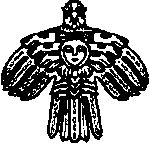 Администрация сельского поселения«Кельчиюр»«О признании утратившим силу некоторых положений постановления администрации сельского поселения  «Кельчиюр»  от 07 июня 2012 года № 31 «Об утверждении административных регламентов предоставления муниципальных услуг»